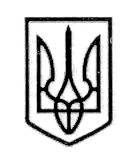                                         УКРАЇНАСТОРОЖИНЕЦЬКА МІСЬКА РАДАСТОРОЖИНЕЦЬКОГО РАЙОНУЧЕРНІВЕЦЬКОЇ ОБЛАСТІVІІ сесія  VІІ скликанняР  І  Ш  Е  Н  Н  Я     № 195-7/201708  червня   2017  року                                                                   м. Сторожинець        Відповідно до рішення XIII позачергової сесії VII скликання Сторожинецької районної ради від 30 березня 2017 року № 28-13/2017 “Про вихід Сторожинецької районної ради із засновників Сторожинецької, Костинецької музичних шкіл та Сторожинецької художньої школи” та на виконання до рішення Vсесії VII  скликання Сторожинецької міської ради від 30 березня 2017 року №  121-5/2017 “ Про прийняття на баланс  Сторожинецької міської  ради  основних  засобів  та  майна, які передаються з балансу відділу  культури,  національностей та релігій Сторожинецької районної  державної  адміністрації  і Сторожинецького  районного центру первинної  медико-санітарної  допомоги ” та відповідно до ст.89, 93 Цивільного кодексу України, ст.26 Закону України  „Про місцеве самоврядування в Україні”, положень Закону України “Про добровільне об’єднання територіальних громад”, у зв’язку  з утворенням Сторожинецької міської об’єднаної територіальної громадиміська    рада     вирішила:1. Засновником  Сторожинецької художньої школи, Сторожинецької та Костинецької музичних шкіл, заснованих Сторожинецькою районною радою, вважати Сторожинецьку міську раду, яка є правонаступником прав і обов’язків юридичних осіб, у зв’язку з прийняттям на баланс  Сторожинецькою міською  радою  основних  засобів  та  майна, які передались з балансу відділу  культури, національностей та релігій Сторожинецької районної  державної  адміністрації , а саме:Сторожинецька художня школа Сторожинецького району Чернівецької області;Сторожинецька музична школа Сторожинецького району Чернівецької області;Костинецька музична школа Сторожинецького району Чернівецької області.2. Змінити назви шкіл:3. Затвердити статути в новій редакції:- Сторожинецької художньої школи Сторожинецької міської ради Сторожинецького району Чернівецької області;- Сторожинецької музичної школи Сторожинецької міської ради Сторожинецького району Чернівецької області;- Костинецької музичної школи Сторожинецької міської ради Сторожинецького району Чернівецької області4. Відповідно до пункту 3 керівникам вищеперелічених комунальних установ у встановленому законодавством порядку здійснити всі заходи щодо проведення реєстрації змін в Єдиному державному реєстрі юридичних осіб та фізичних осіб-підприємців.5. Контроль за виконанням рішення покласти на першого заступника голови міської ради Брижака П.М. та   постійну комісію з питань освіти, фізичного виховання та культури   (Чернявська Т.К.).Сторожинецький міський голова                                         М.М.КарлійчукПро зміну засновників та назви шкіл естетичного виховання та затвердження їх статутів у новій редакції№з/пНазва шкіл до створення Сторожинецької ОТГНазва шкіл після створення Сторожинецької ОТГ1.Сторожинецька художня школаСторожинецька художня школа Сторожинецької міської ради Сторожинецького району Чернівецької області2.Сторожинецька музична школаСторожинецька музична школаСторожинецької міської ради Сторожинецького району Чернівецької області3.Костинецька музична школа Костинецька музична школа Сторожинецької міської ради Сторожинецького району Чернівецької області